Домашнее задание для 1 ДОП, от 9.03.24.23.03. - контрольная работа. 30.03. - устная контрольная работа.“Музыкальный размер” (повторение). Письменно в тетради сочините свой ритм в размере 2/4 и ¾ на четыре такта, используя длительности: половинную (половинную с точкой), четверть, восьмую и четвертную паузу. 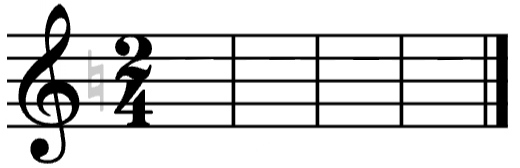 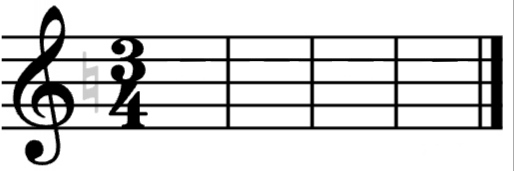 Подготовьте чтение каждого ритма с ритмаслогами и хлопками. Упражнения на ф-но. Повторяйте упражнения на клавиатуре (мажно на распечатанной):играть все белые ТОНа и ПОЛУТОНа, чёрные ТОНа и чёрно-белые ТОНа и ПОЛУТОНа;играть упражнение с диезами и бемолями на клавиатуре, произнося название вслух (см. Дз. от 17.02.24.)